Точка Роста отчет за период с января по май 2023 года.Полякова С.В. В центре «Точка роста» МБОУ ЕСОШ №1 учителем биологии Поляковой С.В. реализуются дополнительные общеобразовательные программы:-«Практическая биология. Точка роста»,5 класс.-«Вопросы анатомии. Точка роста», 8 класс.Программы имеют практическую направленность, большое количество часов отводится на  практические, лабораторные и проектные работы. При разработке дополнительных общеобразовательных  программ для «Точки Роста» учитывались возможные интересы ребят разных возрастов, те самые «точки опоры», которые вовлекут учащегося в предмет. Так,  для ребят 5 класса, которые впервые знакомятся с биологией, особенно интересным является микроскоп и всё, что с ним связано. Знакомство с оборудованием для лабораторных и практических работ, изучение строения микроскопа и его работы, приготовление временных микропрепаратов – всё это позволило им почувствовать себя юными учёными. Так была найдена «точка опоры» для мотивации пятиклашек.Учащиеся  вовлечены в исследовательскую и проектную деятельность, активно осваивают возможности цифровых лабораторий в учебной деятельности. Возможность подключения к ноутбуку через  Bluetooth помогает передавать фалы с телефона учащегося для дальнейшего редактирования без адаптера или проводного подключения.  Высокую оценку получила и цифровая лаборатория с наборами датчиков для измерения физических, химических, физиологических параметров окружающей среды и организмов. 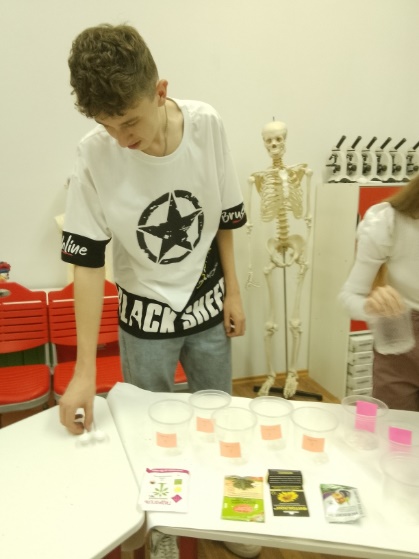 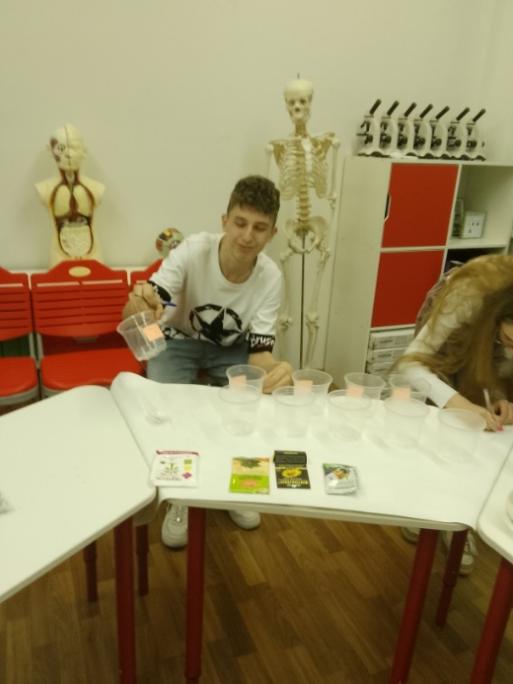 Стало возможным получать данные, недоступные в традиционных учебных экспериментах. Ребята чувствуют себя настоящими учеными- исследователями. Не боятся экспериментировать и пробовать. Вместе с этим отрабатываются и практические навыкиТематика исследовательских работ различна. Вот только одна из них: «Химический анализ почвы ООПТ «Лиман» в условиях лаборатории «Точка роста». Использование природных индикаторов для оценки рН почвы»- Стрижак Максим, он стал победителем регионального этапа Всероссийской олимпиады учебных и научно-исследовательских проектов детей и молодежи «Созвездие -2023».Апрель- май отмечалась активная работа над исследовательскими проектами и подготовка к региональному  этапу научно-практической конференции «Живой природе-живое участие 2023».Даже за короткий период функционирования Центра жизнь наших школьников существенно изменилась. Он стал для детей любимым местом в школе. У каждого ребенка есть ориентир – найти «свою точку роста» и   развиваться в том направлении, которое ему интересно.  Таким образом, ресурсы Центра образования естественно-научной и технологической направленностей «Точка Роста»  открывают новые возможности урочной и внеурочной деятельности,  расширяют поле взаимодействия ученика и учителя, повышают интерес и мотивацию учащихся к изучению биологии, химии и других предметов естественно-научной направленности.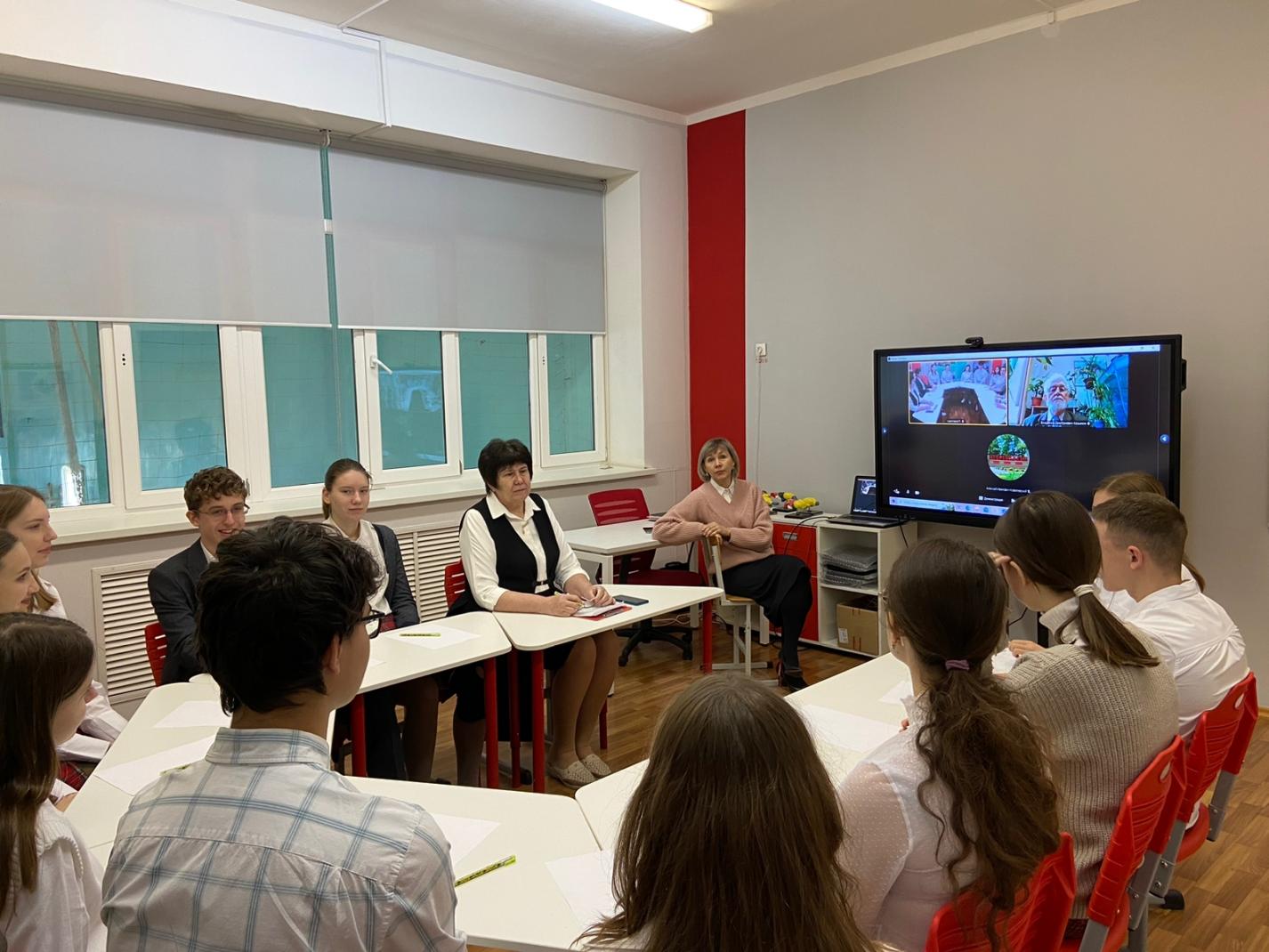 